February 24, 2016King County CouncilmembersRoom 120C O U R T H O U S E ATTN.:  Anne Noris, Clerk of the CouncilRE:	Hearing Examiner Legal Notice for Public Hearing Scheduled March 30, 2016Dear Councilmembers:Attached are the legal notice and proposed ordinances for the above noted public hearing.  Please provide ten (10) days notice as required by King County Code (K.C.C. 20.36.060).Sincerely,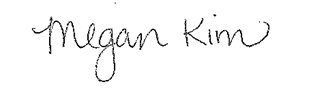 Megan O’Brian, Project Program AnalystPBRS and Timber Land ProgramsPUBLICATIONS TO BE NOTIFIED:E15CT022 - (8) 	E15CT029 - (7A)E15CT024 - (4)	E15CT030 - (7H)	E15CT025 - (8)	E15CT031 - (7D)E15CT026 - (6)	E15CT032 - (6)	E15CT027 - (7D)	E15CT033 - (7A)DATES OF PUBLICATIONS:(4) Issaquah Press – 3/17/2016(6) Snoqualmie Valley Record – 3/16/16(7A) Auburn Reporter – 3/18/16(7D) Covington/Maple Valley/Black Diamond Reporter – 3/18/16(7H) Redmond Reporter – 3/18/16(8) Vashon Maury Island Beachcomber – 3/16/16AttachmentsNOTICE IS HEREBY GIVEN that the Hearing Examiner for the King County Council will meet in the Horiuchi Room on the 12th floor of the King County Courthouse, 516 Third Avenue, Seattle, Washington, on Wednesday, March 30, 2016, at the time listed, or as soon thereafter as possible, to consider applications for classification and real property assessment under Current Use Assessment Statute RCW 84.34, all listed hereafter;1:30 p.m. or as soon thereafter as possible.E15CT022 – Chris and Melissa Hasselman property located at 10515 140th Street, Vashon Island, WA 98070; STR: SE-18-23-03; SIZE: 23.97 acres; REQUEST: Public Benefit Rating System; Tax #182303-9021.E15CT024 – Dana Ericson and Robert Calkins for property located at 13418 Issaquah – Hobart Road SE, Issaquah, WA 98027; STR: NW-15-23-06; SIZE: 5.03 acres; REQUEST: Public Benefit Rating System; Tax #152306-9080.E15CT025 – Melissa Rohan for property located at 8410 SW 184th Street, Vashon, WA 98070; STR: SE-32-23-03; SIZE: 3.12 acres; REQUEST: Public Benefit Rating System; Tax #322303-9088.E15CT026 –  Richard and Carol Deglman for property located at 43815 SE 76th Street, Snoqualmie, WA 98065; STR: SW-26-24-08; SIZE: 9.66 acres; REQUEST: Public Benefit Rating System; Tax #262408-9011.E15CT027 – Victor Sivitilli for property located at 29921 SE 312th Way, Black Diamond, WA 98010; STR: NW-08-21-07; SIZE: 16.61 acres; REQUEST: Public Benefit Rating System; Tax #082107-9087, #082107-9090 and #082107-9097.E15CT029 – James and Karen Flynn for property located at 38105 208th Avenue SE, Auburn, WA 98092; STR: SE-32-21-06; SIZE: 73.33 acres; REQUEST: Public Benefit Rating System; Tax #322106-9106 and #322106-9107 and #322106-9108 and # 322106-9019 and #322106-9020 and #322106-9082.E15CT030 – Don Davis for property located north of and adjacent to 6412 Ames Lake-Carnation Road NE, Carnation, WA 98014; STR: NW-07-25-07; SIZE: 77.46 acres; REQUEST: Public Benefit Rating System; Tax #072507-9008.E15CT031 –  Candace Bradford, Benjamin Joldersma and Nicole Bradford for property located at 20403 264th Avenue SE, Maple Valley, WA 98038; STR: SW-01-22-06; SIZE: 15.78 acres; REQUEST: Public Benefit Rating System; Tax #012206-9063.E15CT032 – DIC LLC for property located north of and adjacent to 6935 North Fork Road SE, Snoqualmie, WA 98065; STR: NE-26-24-08 and NW-26-24-08; SIZE: 18.54 acres; REQUEST: Public Benefit Rating System; Tax #262408-9201, #262408-9205, #262408-9206 and #262408-9207.E15CT033 – Judy Fremouw and Robert Gorsuch for property located at 18204 SE Green Valley Road, Auburn, WA 98092; STR: NW-30-21-06 and SW-19-21-06; SIZE: 16.42 acres; REQUEST: Public Benefit Rating System; Tax #302106-9035 and #192106-9055.Details are available from the King County Department of Natural Resources and Parks, Rural and Regional Services Section, 201 South Jackson Street, Suite 600, Seattle, WA 98104; Phone (206) 477-4788.Dated at Seattle, Washington, This 16th Day of March 2016.Anne NorisClerk of the CouncilMetropolitan King County CouncilKing County, Washington